Publicado en Borriana el 24/05/2022 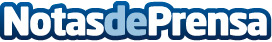 Para lijar la madera como un profesional es necesaria esta herramienta, según Suministros Tomás BeltránEl lijado es imprescindible para conseguir un resultado óptimo a la hora de trabajar la madera. No obstante, no todas las herramientas son adecuadas para hacerlo como un profesional, hay una herramienta que deja unos acabados perfectosDatos de contacto:Suministros Tomás Beltrán964 510 888Nota de prensa publicada en: https://www.notasdeprensa.es/para-lijar-la-madera-como-un-profesional-es Categorias: Bricolaje Valencia Consumo Otras Industrias http://www.notasdeprensa.es